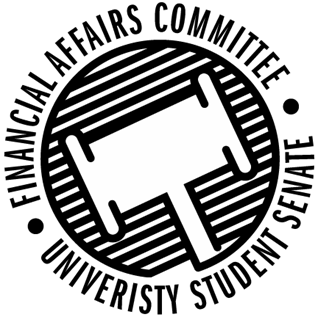 Meeting Agenda4:30 PM Badger Room, Memorial Student Center50th Congress February 24th, 2020Call to OrderRoll CallApproval of the AgendaApproval of the Minutes2-3-2020, 2-5-2020, 2-6-2020, 2-7-2020, 2-10-2020, 2-12-2020, 2-13-2020, 2-17-2020Words of WisdomDirector GentzUnfinished Business New Business Budget Appeal Hearings (10 minutes each)Sport Clubs Commission – 4:40pmWEAR Fashion Association – 4:50pmBudget Appeal DeliberationsRollover RequestSSASSAReallocation RequestYeti UltimateStout Retail Association Lodging IssueAnnouncements Director Gentz – Shared GovernanceAdjournPresent Absent Excused Director GentzVice Chair Halbach Senator DumkeSenator KleinschmidtSenator KorteSenator ReindlAdvisor Lee 